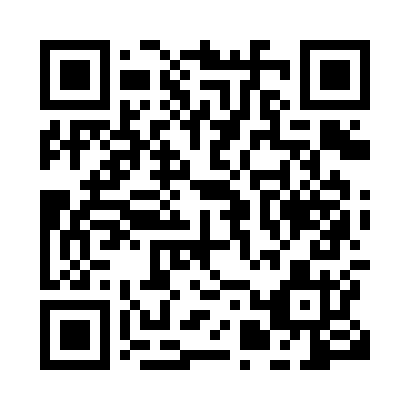 Prayer times for Biri, CameroonWed 1 May 2024 - Fri 31 May 2024High Latitude Method: NonePrayer Calculation Method: Muslim World LeagueAsar Calculation Method: ShafiPrayer times provided by https://www.salahtimes.comDateDayFajrSunriseDhuhrAsrMaghribIsha1Wed4:365:4912:033:176:187:272Thu4:355:4812:033:186:187:273Fri4:355:4812:033:186:187:284Sat4:345:4812:033:196:197:285Sun4:345:4812:033:196:197:286Mon4:335:4712:033:206:197:287Tue4:335:4712:033:206:197:298Wed4:335:4712:033:206:197:299Thu4:325:4612:033:216:197:2910Fri4:325:4612:033:216:207:3011Sat4:315:4612:033:226:207:3012Sun4:315:4612:033:226:207:3013Mon4:315:4512:033:226:207:3014Tue4:305:4512:033:236:207:3115Wed4:305:4512:033:236:217:3116Thu4:305:4512:033:246:217:3117Fri4:305:4512:033:246:217:3218Sat4:295:4512:033:246:217:3219Sun4:295:4512:033:256:217:3220Mon4:295:4412:033:256:227:3321Tue4:295:4412:033:266:227:3322Wed4:285:4412:033:266:227:3423Thu4:285:4412:033:266:227:3424Fri4:285:4412:033:276:237:3425Sat4:285:4412:033:276:237:3526Sun4:285:4412:043:276:237:3527Mon4:285:4412:043:286:237:3528Tue4:275:4412:043:286:247:3629Wed4:275:4412:043:296:247:3630Thu4:275:4412:043:296:247:3631Fri4:275:4412:043:296:247:37